Smlouva o poskytování odborných služebuzavřená dle ustanovení zákona č. 89/2012 Sb., Občanský zákoník v platném zněníSmluvní strany:Objednatel:   Poskytovatel:Tato smlouva je uzavřená na základě rozhodnutí Rady MČ Praha 7, č. usnesení 0818/19-R z 63. jednání ze dne 10. 12. 2019.         Tato Smlouva o poskytování odborných služeb (dále jen „Smlouva“), uzavřená mezi výše uvedenými smluvními stranami, upravuje jejich vzájemná práva a povinnosti v rámci smluvního vztahu a stanoví podmínky a rozsah poskytování odborných služeb, které byly smluvními stranami sjednány.Shora uvedené smluvní strany uzavřely dnešního dne, měsíce a roku Smlouvu v tomto znění:1. PŘEDMĚTPředmětem této Smlouvy je závazek Poskytovatele zajistit Objednateli za sjednaných podmínek služby spojené s poskytováním služeb Pověřence pro ochranu osobních údajů  (dále Pověřenec) dle Nařízení Evropského parlamentu a rady (EU) 2016/679 ze dne 27. dubna 2016 (dále jen „Nařízení“) v rozsahu definovaném v Nařízení. A dále závazek Objednatele poskytnout k tomu potřebnou součinnost a zaplatit za poskytnuté služby řádně sjednanou cenu.         Poskytovatel i Objednatel tímto prohlašují, že mají potřebná oprávnění k výkonu všech práv a povinností podle této Smlouvy.2. ROZSAH POSKYTOVANÝCH SLUŽEBRozsah poskytovaných služeb dle Nařízení – čl. 39:Pověřenec bude činit úkony definované v Nařízení EK 2016/679:Poskytování informací a poradenství správci nebo zpracovateli a zaměstnancům, kteří provádějí zpracování, o jejich povinnostech podle tohoto nařízení a dalších předpisů Unie nebo členských států v oblasti ochrany údajů;Monitorování souladu s Nařízením, včetně rozdělení odpovědnosti, zvyšování povědomí a odborné přípravy pracovníků zapojených do operací zpracování 
a souvisejících auditů;Ochrana zájmů objednatele, zejména je povinen upozornit objednatele na veškerá nebezpečí škod, která mu jsou známa a souvisejí s poskytováním služeb pověřence,Poskytování poradenství na požádáníSpolupráce s dozorovým úřademPůsobení jako kontaktní místo pro dozorový úřad v záležitostech týkajících se zpracování, včetně předchozí konzultace podle Článku 36 Nařízení, a případně vedení konzultací v jakékoli jiné věci.Pověřenec pro ochranu osobních údajů bere při plnění svých úkolů patřičný ohled na riziko spojené s operacemi zpracování a současně přihlíží k povaze, rozsahu, kontextu a účelům zpracování.Pro činnost Pověřence zajistí správce součinnost správce, jak je uvedeno v článku 38 Nařízení, tj. především:poskytnout potřebná data a informace, nezbytná k plnění předmětu smlouvy 
a poskytovat nutnou součinnost,neprodleně informovat poskytovatele o všech důležitých skutečnostech a změnách, které by mohly mít vliv na realizaci předmětu smlouvy,zajistit, aby poskytovatel byl náležitě a včas zapojen do veškerých záležitostí souvisejících s ochranou osobních údajůoznámit poskytovateli jakékoliv porušení zabezpečení osobních údajů bez zbytečného odkladuČinnost Pověřence bude prováděna v takovém rozsahu, aby byly zabezpečeny všechny potřebné činnosti dle Nařízení. Pověřenec bude zajišťovat kontinuální aktualizaci vypracovaných dokumentů, pokud to bude potřebné. Zároveň se bude podílet na zapracování doporučení z analýzy a implementace GDPR v organizaci.V případě vyjasnění certifikačních agentur dle nově vznikajícího zákona bude doplněna potřebná certifikace dle zákona. Aktuální certifikace je přiložena, jako příloha č. 1, která je nedílnou součástí této smlouvy.Pro komunikaci bude využita datová schránka společnosti TresTech, s.r.o.3. MÍSTO PLNĚNÍMístem plnění se rozumí adresa objednatele.4. KVALITA, ZÁRUKYPoskytovatel se zavazuje provádět služby v kvalitě, odpovídající účelu Smlouvy, obecně závazným předpisům. Poskytovatel nepřebírá odpovědnost za Objednatele v povinnostech a požadavcích, které Objednateli jako správci osobních údajů ukládá Nařízení.Poskytovatel odpovídá za úroveň poskytnutých služeb v souladu s uvedeným Rozsahem služeb a v souladu s Nařízením Evropského parlamentu a Rady (EU) 2016/679 o ochraně fyzických osob v souvislosti se zpracováním osobních údajů a o volném pohybu těchto údajů.Poskytovatel prohlašuje, že je držitelem certifikátu „Certificate – EU GDPR DPO“ by Tayllorcox – RCB (Registered Certification Body) a ATO (Accredited Training Organization). V případě nesplnění povinností Poskytovatele dle čl. této smlouvy a dle Nařízení, nebo v případě vadného plnění, vyzve Objednatel Poskytovatele písemně k nápravě. Pokud tak Objednatel neučiní do 5 pracovních dní od této výzvy, je povinen uhradit smluvní pokutu ve výši ceny za službu Pověřence za jeden 1 kalendářní měsíc, viz. kap.  6. 5. PRÁVA A POVINNOSTI SMLUVNÍCH STRANObjednatel předloží zpracované dokumenty analýzy a implementace GDPR v rozsahu platném v Nařízení a verifikovaném METODICKÁ POMŮCKA K APLIKACI GDPR VE ŠKOLSTVÍ ze dne 6. listopadu 2017.Objednatel zajistí Poskytovateli nezbytnou součinnost dle Nařízení. 6. CENACena za poskytování odborné služby a další služby specifikované v této smlouvě je stanovena takto:Cena za službu pověřence pro ochranu osobních údajů (DPO) je stanovena ve výši  5 000 Kč za 1 kalendářní měsíc. Cena je uvedena bez DPH. V případě potřeby provedení dodatečných služeb nad rámec Nabídky, bude na základě dohody obou smluvních stran specifikován rozsah dodatečných služeb. V tom případě je stanovena hodinová sazba 1 000 Kč (slovy: „jeden tisíc korun českých“). Cena odborné služby v sobě zahrnuje cestovní náklady a pracovní čas pracovníků Poskytovatele při minimální době strávené u objednatele 4 hodiny. Ke stanovené ceně bude připočítána DPH v zákonem stanovené výši.7. PLATEBNÍ A FAKTURAČNÍ PODMÍNKYCena za odbornou službu bude Objednateli fakturována na základě rozpisu plateb vždy po ukončení kalendářního měsíce. Objednatel se zavazuje zaplatit cenu v rozsahu stanoveném touto Smlouvou.Úhrada za poskytnutá plnění bude provedena vždy na základě faktury splňující náležitosti daňového dokladu. Faktury zaplatí Objednatel bankovním převodem na účet Poskytovatele uvedený na faktuře. Poskytovatel se zavazuje uvádět na vystavené faktuře interní číslo smlouvy Objednatele.Příslušné daňové doklady budou Poskytovatelem zasílány emailem na adresu Objednatele nebo datovou schránkou.Za den uskutečnění zdanitelného plnění se považuje den předávacího protokolu odborné služby, příp. dílčího předání odborné služby.  Daňový doklad bude vystaven nejpozději do 15 dnů od tohoto dne.Splatnost daňových dokladů dle této Smlouvy je stanovena v délce 14 (čtrnácti) dnů od data jejich vystavení Poskytovatelem. Faktura – daňový doklad se považuje za uhrazený dnem připsání fakturované částky na účet Poskytovatele.Nebude-li mít faktura náležitosti daňového dokladu a nebude-li odpovídat sjednané výši, je Objednatel oprávněn fakturu vrátit do data splatnosti Poskytovateli, který fakturu podle charakteru nedostatků opraví nebo vystaví novou. Na vrácené faktuře vyznačí Objednatel důvod vrácení. 8. PLATNOST A ÚČINNOST SMLOUVYTato Smlouva se uzavírá dle čl. 2 Rozsahu poskytovaných služeb na:dobu neurčitou počínaje 1. 1. 2020.Smlouva může být vypovězena kteroukoliv ze smluvních stran bez udání důvodu 
s výpovědní lhůtou v délce 1 kalendářního měsíce. Výpovědní lhůta počíná běžet prvního dne měsíce následujícího po doručení výpovědi druhé smluvní straně.9. DŮVĚRNÉ INFORMACEKaždá ze stran se zavazuje chránit před vyzrazením důvěrné informace druhé smluvní strany a věnuje jim tutéž péči, s jakou chrání vlastní důvěrné informace podobného charakteru. Za důvěrné dle předchozích bodů se nepovažují informace, které se staly veřejně známými, dále ty, které měla smluvní strana legálně k dispozici před uzavřením této Smlouvy či byla vyvinuta nebo zákonně získána od třetí strany bez omezení jejího šíření.					10. OBECNÁ USTANOVENÍVztahy mezi smluvními stranami, které nejsou touto Smlouvou výslovně upraveny, se řídí příslušnými ustanoveními zákona č. 89/2012 Sb., občanský zákoník v platném znění a ustanoveními platných právních předpisů.Veškerá sdělení smluvních stran se budou provádět písemně s doručením na příslušnou z výše uvedených adres nebo na adresy, které po písemném oznámení jednou nebo druhou smluvní stranou nahradí adresy shora uvedené, mailem a datovou schránkou.Poskytovatel se zavazuje, že jeho pracovníci, popř. pracovníci jeho subdodavatelů, se při činnostech vykonávaných u Objednatele podrobí režimovým i jiným opatřením, stanoveným pro pracoviště Objednatele, pokud s nimi Objednatel Poskytovatele řádně seznámil.Poskytovatel se rovněž zavazuje, že veškeré materiály poskytnuté Objednatelem k plnění dle této Smlouvy při jejím ukončení vrátí, případně prokáže jejich zničení či spotřebování. Poskytovatel je oprávněn přerušit poskytování služeb, pokud Objednatel neplní své závazky vyplývající z jakékoliv uzavřené smlouvy s Poskytovatelem a pokud na takové přerušení Objednatele předem upozorní.Objednatel ani Poskytovatel nemohou postoupit nebo převést jakákoli práva, povinnosti nebo závazky vyplývající z této Smlouvy na třetí osobu bez předchozího souhlasu druhé smluvní strany. S výjimkou toho, jak stanovuje zákon, materiály označené "Copyright, Trestech, All rights are reserved, apod." nesmějí být jakýmkoli způsobem kopírovány nebo překládány do jiného jazyka bez předchozího písemného souhlasu poskytovatele. 11. ZÁVĚREČNÁ USTANOVENÍPokud došlo k plnění Poskytovatele, které je předmětem této Smlouvy před jejím uzavřením, smluvní strany tímto společně prohlašují, že takovéto plnění bude považováno za plnění poskytované za podmínek této smlouvy a ty se budou v plném rozsahu na takové plnění vztahovat.Smluvní strany souhlasí se zveřejněním smlouvy na internetových stránkách Městské části Praha 7.Smluvní strany výslovně sjednávají, že uveřejnění této smlouvy v registru smluv dle zákona č. 340/2015 Sb., o zvláštních podmínkách účinnosti některých smluv, uveřejňování těchto smluv a registru smluv zajistí Objednatel do 30 dnů od podpisu smlouvy a neprodleně bude druhou smluvní stranu o provedeném uveřejnění v registru smluv informovat.Veškeré změny nebo dodatky k této Smlouvě musí být učiněny písemně, po dohodě obou smluvních stran, formou číslovaných dodatků. Příloha č. 1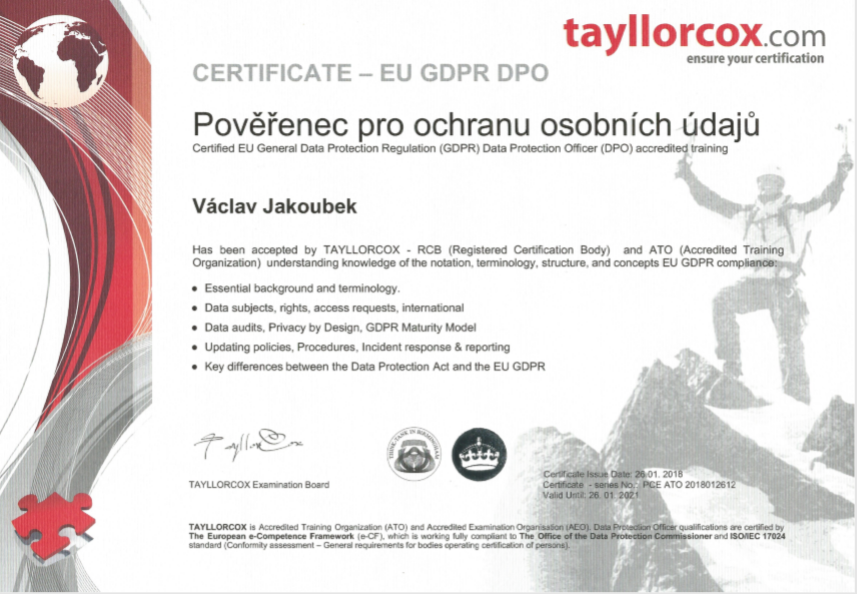 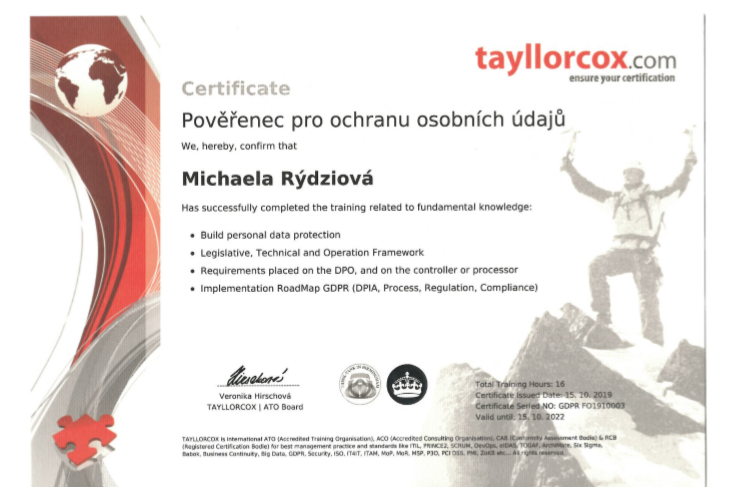 Obchodní jménoZákladní škola Praha 7, Korunovační 8Právní formapříspěvková organizace městské části Praha 7Sídlo společnostiKorunovační 164/8, 170 00 Praha 7 - BubenečSeznam statutárních zástupcůMgr. Tomáš Komrska, ředitel školyBankovní spojeníČíslo účtuKomerční banka, a.s.51-2510070227/0100IČ61389820DIČCZ61389820Datum zápisu do Rejstříku škol a školských zařízení1. 1. 2005Interní číslo smlouvy objednatele1/2020-GDPRObchodní jménoTresTech, s.r.o.Právní formaSpolečnost s ručením omezenýmSídlo společnostiHornokrčská 707/7 140 00 Praha 4Seznam statutárních zástupcůTomáš Hauzner JednatelBankovní spojeníČíslo účtuRaiffeisenbank, a.s.11403841/5500IČ04262719DIČCZ04262719Zápis v ORSpolečnost je zapsána v Obchodním rejstříku vedeném Městským soudem v Praze, oddíl C, vložka 244853Datum:Datum:Datum:Datum:Objednatel:Poskytovatel:Základní škola Praha 7, Korunovační 8příspěvková organizace městské části Praha 7TresTech, s.r.o. Základní škola Praha 7, Korunovační 8příspěvková organizace městské části Praha 7TresTech, s.r.o. Osoba oprávněná k podpisu:Osoba oprávněná k podpisu:Mgr. Tomáš Komrska, ředitel školyTomáš Hauzner, jednatel společnostiRazítko a podpis:Razítko a podpis: